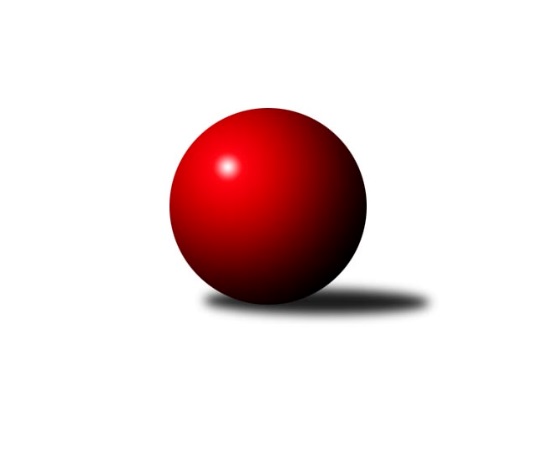 Č.4Ročník 2022/2023	2.10.2022Nejlepšího výkonu v tomto kole: 2570 dosáhlo družstvo: KK Slavoj DMistrovství Prahy 2 2022/2023Výsledky 4. kolaSouhrnný přehled výsledků:AC Sparta B	- SK Uhelné sklady C	5:3	2531:2440	8.0:4.0	26.9.KK Dopravní podniky Praha A	- KK Slavia B	6:2	2554:2247	9.0:3.0	26.9.KK Slavoj D	- TJ Kobylisy C	6:2	2570:2530	4.5:7.5	29.9.KK Konstruktiva Praha E	- TJ Rudná B	3:5	2341:2452	3.0:9.0	29.9.TJ Vršovice B	- TJ Rudná C	5:3	2279:2196	6.0:6.0	29.9.SK Uhelné sklady B	- TJ Astra Zahradní Město B	6:2	2309:2276	6.0:6.0	30.9.KK Konstruktiva D	- SK Meteor D		dohrávka		29.11.Tabulka družstev:	1.	KK Slavoj D	4	4	0	0	22.0 : 10.0 	23.5 : 24.5 	 2395	8	2.	KK Dopravní podniky Praha A	4	3	0	1	20.0 : 12.0 	27.0 : 21.0 	 2413	6	3.	TJ Vršovice B	4	3	0	1	17.0 : 15.0 	24.0 : 24.0 	 2328	6	4.	TJ Rudná B	4	3	0	1	16.0 : 16.0 	26.0 : 22.0 	 2372	6	5.	AC Sparta B	4	2	1	1	18.0 : 14.0 	27.5 : 20.5 	 2421	5	6.	TJ Kobylisy C	4	2	0	2	17.0 : 15.0 	28.5 : 19.5 	 2388	4	7.	TJ Rudná C	3	1	1	1	13.0 : 11.0 	19.0 : 17.0 	 2295	3	8.	KK Konstruktiva D	2	1	0	1	8.0 : 8.0 	11.5 : 12.5 	 2444	2	9.	SK Uhelné sklady B	3	1	0	2	11.0 : 13.0 	17.5 : 18.5 	 2343	2	10.	SK Meteor D	3	1	0	2	10.0 : 14.0 	17.5 : 18.5 	 2448	2	11.	SK Uhelné sklady C	4	1	0	3	15.0 : 17.0 	21.0 : 27.0 	 2444	2	12.	KK Slavia B	4	1	0	3	14.0 : 18.0 	21.0 : 27.0 	 2285	2	13.	TJ Astra Zahradní Město B	4	1	0	3	12.0 : 20.0 	24.0 : 24.0 	 2332	2	14.	KK Konstruktiva Praha E	3	0	0	3	7.0 : 17.0 	12.0 : 24.0 	 2319	0Podrobné výsledky kola:	 AC Sparta B	2531	5:3	2440	SK Uhelné sklady C	Kamila Svobodová	 	 185 	 204 		389 	 1:1 	 406 	 	184 	 222		Jiří Bendl	Miroslav Viktorin	 	 234 	 248 		482 	 2:0 	 432 	 	206 	 226		Dana Školová	Zdeněk Cepl	 	 182 	 165 		347 	 0:2 	 430 	 	228 	 202		Miloš Endrle	Tomáš Sůva	 	 202 	 196 		398 	 2:0 	 346 	 	159 	 187		Tomáš Novák	Martin Dubský	 	 255 	 249 		504 	 2:0 	 401 	 	192 	 209		Eva Kozáková	Jan Vácha	 	 205 	 206 		411 	 1:1 	 425 	 	226 	 199		Miloslav Dušekrozhodčí: Vojtěch KrákoraNejlepší výkon utkání: 504 - Martin Dubský	 KK Dopravní podniky Praha A	2554	6:2	2247	KK Slavia B	Jindřich Habada	 	 214 	 227 		441 	 2:0 	 418 	 	209 	 209		Josef Kocan	Jan Novák	 	 214 	 205 		419 	 2:0 	 276 	 	133 	 143		Jiří Kryda st.	Petra Švarcová	 	 225 	 193 		418 	 2:0 	 260 	 	114 	 146		David Doležal	Jaroslav Vondrák	 	 210 	 202 		412 	 1:1 	 422 	 	223 	 199		Milan Mareš	Miroslav Tomeš	 	 186 	 212 		398 	 0:2 	 453 	 	225 	 228		Michal Kocan	Jindřich Málek	 	 230 	 236 		466 	 2:0 	 418 	 	207 	 211		Milan Mareš st.rozhodčí: Vedoucí družstevNejlepší výkon utkání: 466 - Jindřich Málek	 KK Slavoj D	2570	6:2	2530	TJ Kobylisy C	Daniel Kulhánek	 	 196 	 213 		409 	 1:1 	 383 	 	201 	 182		Michal Kliment	Petra Sedláčková	 	 217 	 221 		438 	 0.5:1.5 	 439 	 	218 	 221		Jana Cermanová	Miroslav Vyšný	 	 235 	 210 		445 	 1:1 	 421 	 	207 	 214		Václav Císař	Jana Průšová	 	 201 	 203 		404 	 0:2 	 454 	 	217 	 237		Vojtěch Vojtíšek	Blanka Koubová	 	 224 	 222 		446 	 1:1 	 420 	 	193 	 227		Karel Erben	Roman Hrdlička	 	 201 	 227 		428 	 1:1 	 413 	 	217 	 196		Marián Kováčrozhodčí: Nejlepší výkon utkání: 454 - Vojtěch Vojtíšek	 KK Konstruktiva Praha E	2341	3:5	2452	TJ Rudná B	František Vondráček	 	 191 	 176 		367 	 0:2 	 418 	 	227 	 191		Pavel Kasal	Jiřina Beranová	 	 163 	 196 		359 	 0:2 	 399 	 	191 	 208		Adam Lesák	Stanislava Švindlová	 	 206 	 183 		389 	 1:1 	 378 	 	186 	 192		Miroslav Kýhos	Milan Perman	 	 218 	 196 		414 	 0:2 	 460 	 	235 	 225		Martin Machulka	Petr Mašek	 	 227 	 183 		410 	 1:1 	 397 	 	189 	 208		Peter Koščo	Zbyněk Lébl	 	 193 	 209 		402 	 1:1 	 400 	 	210 	 190		Radek Machulkarozhodčí:  Vedoucí družstevNejlepší výkon utkání: 460 - Martin Machulka	 TJ Vršovice B	2279	5:3	2196	TJ Rudná C	Václav Papež	 	 180 	 201 		381 	 2:0 	 347 	 	159 	 188		Karel Novotný	Karel Svitavský	 	 197 	 174 		371 	 0:2 	 400 	 	198 	 202		Anna Novotná	Vladimír Strnad	 	 187 	 195 		382 	 1:1 	 359 	 	199 	 160		Štěpán Fatka	Ivo Vávra	 	 189 	 186 		375 	 0:2 	 390 	 	191 	 199		Jarmila Zimáková	Josef Hladík	 	 200 	 202 		402 	 2:0 	 324 	 	167 	 157		Hana Poláčková	Luboš Polák	 	 175 	 193 		368 	 1:1 	 376 	 	201 	 175		Marek Dvořákrozhodčí:  Vedoucí družstevNejlepší výkon utkání: 402 - Josef Hladík	 SK Uhelné sklady B	2309	6:2	2276	TJ Astra Zahradní Město B	Markéta Rajnochová	 	 164 	 193 		357 	 0:2 	 389 	 	188 	 201		Marek Sedlák	Marek Sedláček	 	 139 	 159 		298 	 0:2 	 383 	 	187 	 196		Vojtěch Kostelecký	Adam Rajnoch	 	 235 	 193 		428 	 1:1 	 389 	 	173 	 216		Martin Kozdera	Roman Tumpach	 	 188 	 199 		387 	 2:0 	 333 	 	172 	 161		Lucie Hlavatá	Pavel Černý	 	 214 	 190 		404 	 1:1 	 371 	 	170 	 201		Tomáš Kudweis	Miroslav Míchal	 	 235 	 200 		435 	 2:0 	 411 	 	216 	 195		Radovan Šimůnekrozhodčí:  Vedoucí družstevNejlepší výkon utkání: 435 - Miroslav MíchalPořadí jednotlivců:	jméno hráče	družstvo	celkem	plné	dorážka	chyby	poměr kuž.	Maximum	1.	Martin Dubský 	AC Sparta B	470.00	308.0	162.0	3.0	2/3	(504)	2.	Miroslav Viktorin 	AC Sparta B	447.67	300.3	147.3	8.2	3/3	(482)	3.	Miloslav Dušek 	SK Uhelné sklady C	441.33	291.7	149.7	4.0	3/3	(473)	4.	Milan Mareš 	KK Slavia B	438.00	290.0	148.0	6.7	3/3	(475)	5.	Martin Machulka 	TJ Rudná B	432.25	299.0	133.3	4.8	4/4	(460)	6.	Jiří Bendl 	SK Uhelné sklady C	431.50	297.7	133.8	9.0	3/3	(451)	7.	Tereza Hrbková 	SK Meteor D	431.50	304.3	127.3	8.0	2/2	(440)	8.	Vojtěch Vojtíšek 	TJ Kobylisy C	431.33	293.3	138.0	4.0	3/4	(454)	9.	Richard Sekerák 	SK Meteor D	429.75	292.5	137.3	6.5	2/2	(431)	10.	Vladimír Dvořák 	SK Meteor D	429.50	292.5	137.0	5.0	2/2	(459)	11.	Michal Kocan 	KK Slavia B	427.83	293.2	134.7	6.2	3/3	(453)	12.	Tomáš Eštók 	KK Konstruktiva D	427.50	301.5	126.0	10.5	2/2	(437)	13.	Jaroslav Pleticha  ml.	KK Konstruktiva D	427.00	288.0	139.0	4.0	2/2	(435)	14.	Jiří Čihák 	KK Konstruktiva D	426.50	301.0	125.5	6.0	2/2	(432)	15.	Dana Školová 	SK Uhelné sklady C	425.67	305.0	120.7	9.0	3/3	(446)	16.	Miroslav Šostý 	SK Meteor D	423.50	296.3	127.3	9.3	2/2	(446)	17.	Jaroslav Vondrák 	KK Dopravní podniky Praha A	421.67	297.8	123.8	8.8	3/3	(434)	18.	Radovan Šimůnek 	TJ Astra Zahradní Město B	420.67	291.3	129.3	4.0	3/3	(450)	19.	Vladimír Strnad 	TJ Vršovice B	417.33	289.5	127.8	6.5	2/2	(432)	20.	Miroslav Míchal 	SK Uhelné sklady B	417.33	307.3	110.0	7.7	3/3	(435)	21.	Šarlota Smutná 	KK Konstruktiva D	417.00	288.5	128.5	8.0	2/2	(456)	22.	Bohumír Musil 	KK Konstruktiva Praha E	417.00	294.0	123.0	5.5	2/2	(423)	23.	Anna Novotná 	TJ Rudná C	416.00	292.5	123.5	9.5	2/2	(432)	24.	Roman Hrdlička 	KK Slavoj D	416.00	295.5	120.5	8.2	3/3	(472)	25.	Milan Perman 	KK Konstruktiva Praha E	414.00	291.0	123.0	7.0	2/2	(414)	26.	Adam Rajnoch 	SK Uhelné sklady B	413.33	285.3	128.0	6.3	3/3	(428)	27.	Petra Sedláčková 	KK Slavoj D	410.17	285.0	125.2	10.2	3/3	(438)	28.	Pavel Kasal 	TJ Rudná B	408.25	291.0	117.3	7.5	4/4	(440)	29.	Josef Kocan 	KK Slavia B	405.67	290.8	114.8	8.5	3/3	(418)	30.	Jan Novák 	KK Dopravní podniky Praha A	405.33	286.3	119.0	10.0	3/3	(420)	31.	Miloš Endrle 	SK Uhelné sklady C	405.17	282.8	122.3	11.5	3/3	(430)	32.	Pavel Černý 	SK Uhelné sklady B	403.33	280.7	122.7	6.3	3/3	(408)	33.	Blanka Koubová 	KK Slavoj D	402.75	282.8	120.0	7.8	2/3	(446)	34.	Luboš Polák 	TJ Vršovice B	402.67	282.0	120.7	7.3	2/2	(420)	35.	Václav Císař 	TJ Kobylisy C	402.50	288.8	113.8	10.0	4/4	(421)	36.	Jindřich Málek 	KK Dopravní podniky Praha A	401.83	283.7	118.2	11.2	3/3	(466)	37.	Jana Průšová 	KK Slavoj D	401.50	284.0	117.5	9.3	2/3	(460)	38.	Jarmila Zimáková 	TJ Rudná C	400.75	289.0	111.8	8.5	2/2	(424)	39.	Vít Fikejzl 	AC Sparta B	400.67	279.7	121.0	9.0	3/3	(417)	40.	Jan Vácha 	AC Sparta B	400.25	287.0	113.3	10.0	2/3	(418)	41.	Zbyněk Lébl 	KK Konstruktiva Praha E	400.00	294.5	105.5	12.0	2/2	(414)	42.	Petra Švarcová 	KK Dopravní podniky Praha A	399.17	280.5	118.7	8.8	3/3	(418)	43.	Marek Sedlák 	TJ Astra Zahradní Město B	398.50	280.8	117.7	8.5	3/3	(421)	44.	Michal Kliment 	TJ Kobylisy C	397.50	284.0	113.5	9.0	4/4	(411)	45.	Marián Kováč 	TJ Kobylisy C	396.25	278.8	117.5	7.3	4/4	(413)	46.	Kamila Svobodová 	AC Sparta B	395.83	274.3	121.5	10.5	3/3	(402)	47.	Jindřich Habada 	KK Dopravní podniky Praha A	395.67	281.8	113.8	9.7	3/3	(441)	48.	Vojtěch Kostelecký 	TJ Astra Zahradní Město B	395.50	284.5	111.0	6.5	2/3	(408)	49.	Hana Zdražilová 	KK Slavoj D	395.00	275.5	119.5	6.5	2/3	(414)	50.	Markéta Rajnochová 	SK Uhelné sklady B	395.00	292.0	103.0	13.7	3/3	(455)	51.	Karel Erben 	TJ Kobylisy C	394.75	277.3	117.5	8.8	4/4	(420)	52.	Petr Mašek 	KK Konstruktiva Praha E	394.75	282.5	112.3	13.0	2/2	(410)	53.	Eva Kozáková 	SK Uhelné sklady C	393.00	286.2	106.8	10.2	3/3	(401)	54.	Ivan Hrbek 	SK Meteor D	392.00	280.0	112.0	10.8	2/2	(398)	55.	Marek Dvořák 	TJ Rudná C	392.00	281.0	111.0	8.5	2/2	(408)	56.	Miroslav Tomeš 	KK Dopravní podniky Praha A	389.67	278.7	111.0	11.0	3/3	(430)	57.	Václav Papež 	TJ Vršovice B	388.00	281.3	106.7	10.0	2/2	(393)	58.	Radek Machulka 	TJ Rudná B	387.33	276.3	111.0	10.3	3/4	(400)	59.	Tomáš Kudweis 	TJ Astra Zahradní Město B	385.67	283.0	102.7	11.7	3/3	(395)	60.	Daniel Kulhánek 	KK Slavoj D	384.67	269.8	114.8	8.8	3/3	(409)	61.	Roman Tumpach 	SK Uhelné sklady B	383.33	271.3	112.0	10.0	3/3	(396)	62.	Adam Lesák 	TJ Rudná B	382.50	269.5	113.0	11.3	4/4	(407)	63.	Štěpán Fatka 	TJ Rudná C	382.50	282.5	100.0	10.5	2/2	(406)	64.	Petr Peřina 	TJ Astra Zahradní Město B	382.00	281.8	100.3	15.3	2/3	(385)	65.	Markéta Baťková 	KK Slavoj D	381.00	270.0	111.0	8.0	3/3	(423)	66.	Lucie Hlavatá 	TJ Astra Zahradní Město B	379.83	278.5	101.3	13.2	3/3	(411)	67.	Lidmila Fořtová 	KK Slavia B	377.50	255.0	122.5	7.0	2/3	(401)	68.	Jan Červenka 	AC Sparta B	376.00	271.5	104.5	14.0	2/3	(396)	69.	Peter Koščo 	TJ Rudná B	375.33	275.3	100.0	12.3	3/4	(397)	70.	Milan Mareš  st.	KK Slavia B	373.67	279.5	94.2	15.0	3/3	(418)	71.	Miroslav Kýhos 	TJ Rudná B	370.67	256.3	114.3	7.3	3/4	(378)	72.	Olga Brožová 	SK Uhelné sklady C	370.25	281.3	89.0	14.0	2/3	(389)	73.	Stanislava Švindlová 	KK Konstruktiva Praha E	368.50	261.3	107.3	11.8	2/2	(389)	74.	Zdeněk Cepl 	AC Sparta B	368.17	262.8	105.3	12.7	3/3	(382)	75.	Jan Pozner 	SK Meteor D	366.50	275.5	91.0	13.0	2/2	(370)	76.	Martin Kozdera 	TJ Astra Zahradní Město B	363.25	267.0	96.3	11.3	2/3	(389)	77.	Jiřina Beranová 	KK Konstruktiva Praha E	357.75	272.5	85.3	20.5	2/2	(380)	78.	Ivo Vávra 	TJ Vršovice B	352.25	267.0	85.3	23.3	2/2	(375)	79.	Hana Poláčková 	TJ Rudná C	349.50	254.0	95.5	16.5	2/2	(375)	80.	Marek Sedláček 	SK Uhelné sklady B	330.33	248.7	81.7	18.0	3/3	(364)	81.	Jiří Kryda  st.	KK Slavia B	309.00	221.5	87.5	17.0	2/3	(342)		Jan Kryda 	KK Slavia B	458.00	308.0	150.0	6.0	1/3	(458)		Miroslav Vyšný 	KK Slavoj D	445.00	292.0	153.0	7.0	1/3	(445)		Jana Cermanová 	TJ Kobylisy C	439.00	298.0	141.0	10.0	1/4	(439)		Tomáš Keller 	TJ Rudná B	438.00	294.0	144.0	8.0	1/4	(438)		Karel Wolf 	TJ Vršovice B	428.00	296.0	132.0	1.0	1/2	(428)		Jan Klégr 	TJ Rudná C	422.50	304.0	118.5	11.0	1/2	(440)		Markéta Březinová 	TJ Kobylisy C	418.00	284.0	134.0	9.0	1/4	(418)		Přemysl Jonák 	KK Slavia B	401.00	278.0	123.0	6.0	1/3	(401)		Karel Kohout 	TJ Rudná C	401.00	286.0	115.0	10.0	1/2	(401)		Lukáš Pelánek 	TJ Vršovice B	400.00	285.0	115.0	13.0	1/2	(400)		Tomáš Sůva 	AC Sparta B	398.00	282.0	116.0	10.0	1/3	(398)		Josef Hladík 	TJ Vršovice B	396.00	278.7	117.3	6.7	1/2	(402)		Jiří Lankaš 	AC Sparta B	393.00	262.0	131.0	7.0	1/3	(393)		Zdenka Cachová 	KK Konstruktiva D	390.00	283.0	107.0	13.0	1/2	(390)		František Stibor 	TJ Kobylisy C	385.00	284.0	101.0	11.0	1/4	(385)		Magdaléna Jakešová 	KK Konstruktiva D	383.00	280.0	103.0	12.0	1/2	(383)		Petra Koščová 	TJ Rudná B	379.50	275.0	104.5	11.5	2/4	(413)		Karel Svitavský 	TJ Vršovice B	372.67	252.0	120.7	6.3	1/2	(392)		Michael Šepič 	SK Meteor D	371.00	275.0	96.0	15.0	1/2	(371)		Dominik Kocman 	TJ Rudná C	369.00	276.5	92.5	16.5	1/2	(390)		Jiří Budil 	SK Uhelné sklady C	368.50	245.5	123.0	10.0	1/3	(385)		Markéta Strečková 	KK Konstruktiva D	368.00	270.0	98.0	10.0	1/2	(368)		Tomáš Doležal 	TJ Astra Zahradní Město B	361.00	275.0	86.0	12.0	1/3	(361)		Jaroslav Mařánek 	TJ Rudná C	360.00	257.0	103.0	11.0	1/2	(360)		František Vondráček 	KK Konstruktiva Praha E	353.00	260.5	92.5	15.0	1/2	(367)		Marek Strečko 	KK Konstruktiva D	351.00	272.0	79.0	18.0	1/2	(351)		Karel Novotný 	TJ Rudná C	347.00	258.0	89.0	9.0	1/2	(347)		Tomáš Novák 	SK Uhelné sklady C	346.00	239.0	107.0	15.0	1/3	(346)		Karel Němeček 	TJ Vršovice B	345.00	266.0	79.0	13.0	1/2	(345)		Josef Císař 	TJ Kobylisy C	325.00	239.5	85.5	14.5	2/4	(384)		David Doležal 	KK Slavia B	260.00	201.0	59.0	25.0	1/3	(260)Sportovně technické informace:Starty náhradníků:registrační číslo	jméno a příjmení 	datum startu 	družstvo	číslo startu21833	Jana Cermanová	29.09.2022	TJ Kobylisy C	1x2516	Karel Novotný	29.09.2022	TJ Rudná C	1x11628	Martin Dubský	26.09.2022	AC Sparta B	2x25900	Tomáš Sůva	26.09.2022	AC Sparta B	1x
Hráči dopsaní na soupisku:registrační číslo	jméno a příjmení 	datum startu 	družstvo	27057	David Doležal	26.09.2022	KK Slavia B	9352	Miroslav Vyšný	29.09.2022	KK Slavoj D	Program dalšího kola:5. kolo4.10.2022	út	17:00	SK Meteor D - TJ Vršovice B	4.10.2022	út	17:00	TJ Kobylisy C - KK Dopravní podniky Praha A	4.10.2022	út	17:30	TJ Astra Zahradní Město B - KK Konstruktiva D	4.10.2022	út	17:30	SK Uhelné sklady C - SK Uhelné sklady B	4.10.2022	út	17:30	KK Slavia B - AC Sparta B	6.10.2022	čt	17:30	TJ Rudná C - KK Konstruktiva Praha E	7.10.2022	pá	17:30	TJ Rudná B - KK Slavoj D	Nejlepší šestka kola - absolutněNejlepší šestka kola - absolutněNejlepší šestka kola - absolutněNejlepší šestka kola - absolutněNejlepší šestka kola - dle průměru kuželenNejlepší šestka kola - dle průměru kuželenNejlepší šestka kola - dle průměru kuželenNejlepší šestka kola - dle průměru kuželenNejlepší šestka kola - dle průměru kuželenPočetJménoNázev týmuVýkonPočetJménoNázev týmuPrůměr (%)Výkon2xMartin DubskýSparta B5041xMartin DubskýSparta B122.925043xMiroslav ViktorinSparta B4823xMiroslav ViktorinSparta B117.554821xJindřich MálekDP Praha A4662xMartin MachulkaRudná B113.274601xMartin MachulkaRudná B4601xMiroslav MíchalUS B112.64351xVojtěch VojtíšekKobylisy C4541xJindřich MálekDP Praha A112.094661xMichal KocanSl. Praha B4531xAdam RajnochUS B110.79428